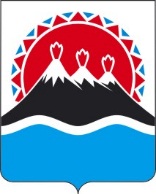 В целях обеспечения реализации федерального проекта «Современная школа» национального проекта «Образование», в рамках реализации мероприятий распоряжения Правительства Российской Федерации от 31.12.2019 № 3273-Р «Об утверждении основных принципов национальной системы профессионального роста педагогических работников Российской Федерации, включая национальную систему учительского роста»ПРИКАЗЫВАЮ:Утвердить Положение о создании и функционировании региональной системы научно-методического сопровождения педагогических работников и управленческих кадров Камчатского края согласно приложению к настоящему приказу.Рекомендовать органам местного самоуправления, осуществляющих управление в сфере образования,  обеспечить реализацию Положения о создании и функционировании региональной системы научно-методического сопровождения педагогических работников и управленческих кадров Камчатского края согласно приложению к настоящему приказу.Настоящий приказ вступает в силу после дня его официального опубликования.Положение
о создании и функционировании региональной системы научно-методического сопровождения педагогических работников и управленческих кадров Камчатского краяОбщие положения1. Настоящее Положение о создании и функционировании региональной системы научно-методического сопровождения педагогических работников и управленческих кадров Камчатского края (далее соответственно – Положение, система научно-методического сопровождения, региональная система) определяет цели и задачи, принципы формирования, структуру и субъекты региональной системы, организационные, содержательные и процессуальные основы деятельности существующих и вновь создаваемых в региональной системе образования структур и форм научного и методического сопровождения педагогических работников и управленческих кадров в целях обеспечения реализации мероприятий федерального проекта «Современная школа» национального проекта «Образование» в части создания условий для развития кадрового потенциала и профессионального роста педагогических работников и управленческих кадров системы образования Камчатского края. 2. Цель, задачи и принципы формирования региональной системы научно-методического сопровождения педагогических работников и управленческих кадров2. Целью региональной системы является создание единого научно-методического пространства, являющегося компонентом Единой федеральной системы научно-методического сопровождения педагогических работников и управленческих кадров, обеспечивающего взаимодействие субъектов научно-методической деятельности регионального, муниципального и институционального (образовательных организаций) уровней для осуществления сетевого непрерывного научно-методического сопровождения повышения уровня профессионального мастерства педагогических работников и управленческих кадров в соответствии с приоритетными задачами в области образования.3. Задачи региональной системы: 1) выстраивание единой региональной системы профессионального развития педагогических работников и управленческих кадров, а также тьюторское сопровождение их индивидуальных образовательных маршрутов, построенных на основе диагностики профессиональных дефицитов, выявленных на базе центров непрерывного повышения профессионального мастерства (далее – Центр);2) обеспечение наполнения федерального реестра дополнительных профессиональных программ педагогического образования (далее – ФР ДПП), программами переподготовки и повышения квалификации педагогических работников и управленческих кадров, в том числе с использованием дистанционных образовательных технологий, с целью внедрения единых подходов к профессиональному развитию педагогических работников и управленческих кадров, направленного на устранение выявленных профессиональных дефицитов педагогических работников и управленческих кадров;3) развитие сетевого взаимодействия между субъектами научно-методической деятельности для создания единой информационно-методической среды, способствующей профессиональному росту педагогических работников и управленческих кадров, разработки, апробации и внедрения инновационных моделей повышения квалификации (профессиональной переподготовки) на основе объединения и совместного использования ресурсов;4)   разработка различных форм поддержки и сопровождения учителей;5) создание условий для овладения педагогическими работниками и управленческими кадрами навыками использования современных технологий, в том числе цифровых;6) внедрение в образовательный процесс современных технологий обучения и воспитания, в том числе проектных форм работы с учащимися; 7) создание условий для вовлечения педагогических работников в исследовательскую деятельность;8) создание единой системы выявления, обобщения, продвижения и внедрения, подтвердивших эффективность педагогических и управленческих практик; 9) стимулирование разработки, апробации и внедрения инновационных форм методической работы, деятельности профессиональных сообществ, ассоциаций и методических объединений в региональной сфере образования, направленных на освоение современных профессиональных компетенций.4. Принципами формирования региональной системы научно-методического сопровождения педагогических работников и управленческих кадров являются: 1) соответствие целям, задачам, показателям и результатам национального проекта «Образование», региональных проектов и программ отрасли «Образование» в части обеспечения возможности профессионального развития педагогических работников; 2) соответствие реализуемых в Камчатском крае мероприятий по повышению уровня профессионального мастерства педагогических работников и управленческих кадров потребностям личностно-профессионального роста педагогических работников и управленческих кадров и их направленность на выявление и ликвидацию профессиональных дефицитов;3) консолидация ресурсов региональной системы образования, в том числе формируемой в рамках национального проекта «Образование», для обеспечения устранения профессиональных дефицитов педагогических работников и управленческих кадров и эффективного повышения уровня их профессионального мастерства.3. Структура и субъекты региональной системы научно-методического сопровождения педагогических работников и управленческих кадров5. Региональная система включает структурные компоненты регионального, муниципального и институционального уровней. 6. Структурный компонент регионального уровня системы научно-методического сопровождения представляют: Министерство образования Камчатского края (далее –Министерство), Центр, краевое государственное автономное учреждение дополнительного профессионального образования «Камчатский институт развития образования» (далее – КГАУ ДПО «Камчатский ИРО»), Региональное учебно-методическое объединение в системе общего образования Камчатского края.7. Министерство Функции:1) обеспечивает условия (материально-технические, финансовые, кадровые и иные) для достижения показателей национального проекта «Образование»;2) обеспечивает заключение трехсторонних соглашений между органами местного самоуправления, осуществляющими управление в сфере образования, Министерством и КГАУ ДПО «Камчатский ИРО» о взаимодействии и совместной реализации мероприятий, направленных на научно-методическое сопровождение педагогических работников и управленческих кадров;3)    обеспечивает согласование с Федеральным оператором руководителя Центра;4)    обеспечивает финансирование региональной системы.8. Центр (структурное подразделение КГАУ ДПО «Камчатский ИРО»)Функции: 1) обеспечивает комплексное взаимодействие с Федеральным оператором;2) обеспечивает формирование и заполнение регионального паспорта региональной системы научно-методического сопровождения педагогических работников и управленческих кадров в цифровой экосистеме дополнительного профессионального образования (далее – цифровая экосистема ДПО);3)   определяет ответственного за работу в цифровой экосистеме ДПО в соответствии с регламентом, устанавливаемым Федеральным оператором;4) обеспечивает ведение реестра работников муниципальных методических служб;5)  обеспечивает обучение работников муниципальных методических служб (муниципальных тьюторов) в рамках трехстороннего соглашения;6) формирует запрос на проведение научных (научно-практических) исследований и направляет его Федеральному оператору для дальнейшей передачи центрам научно-методического сопровождения;7) обеспечивает формирование системы методического и содержательного сопровождения освоения программ дополнительного профессионального образования с использованием индивидуальных образовательных маршрутов педагогических работников, сформированных на основе выявленных дефицитов профессиональных компетенций, в том числе с применением сетевых форм реализации программ;8) разрабатывает различные формы поддержки и сопровождения учителей;9) создает условия (кадровые, материально-технические, методические и иные) для овладения педагогическими работниками и управленческими кадрами навыками использования современных технологий, в том числе цифровых;10) способствует внедрению в образовательный процесс современных технологий обучения и воспитания, в том числе проектных форм работы с учащимися; 11) обеспечивает тьюторское сопровождение реализации программ повышения квалификации педагогических работников и управленческих кадров с учетом новейших программ ДПО (в том числе из федерального реестра);12)  организует адресную методическую поддержку, консультирование, сопровождение педагогических работников и управленческих кадров; 13)  обеспечивает проведение стажировок педагогических работников и управленческих кадров, в том числе с использованием инфраструктуры, созданной в рамках национального проекта «Образование»;14) осуществляет отбор стажировочных (менторских) площадок на базе образовательных организаций, имеющих успешный педагогический и управленческий опыт, для обеспечения доступных условий профессионального развития и непрерывного повышения профессионального мастерства педагогических работников и управленческих кадров.9. КГАУ ДПО «Камчатский ИРО»Функции:1) обеспечивает разработку ДПП в соответствии с запросом, сформулированным на основе выявленных Центром у педагогических работников дефицитов;2) обеспечивает ФР ДПП программами переподготовки и повышения квалификации педагогических работников и управленческих кадров, в том числе с использованием дистанционных образовательных технологий, отвечающих запросам системы образования;3)  предоставляет данные о реализуемых ДПП для формирования паспорта региональной системы научно-методического сопровождения педагогических работников и управленческих кадров;4) осуществляет анализ показателей эффективности функционирования региональной системы, разрабатывает рекомендации по повышению эффективности функционирования региональной системы и предоставляет их в Министерство;5) организует и проводит образовательные мероприятия для педагогических работников;6) обеспечивает проведение региональных конкурсов профессионального мастерства педагогических работников;7) обеспечивает разработку и внедрение нового содержания образования, технологий обучения;8) обеспечивает вовлечение профессиональных сообществ в региональную систему научно-методического сопровождения педагогических работников и управленческих кадров;9) выполняет иные задачи и функции, возложенные учредителем.  10. Региональное учебно-методическое объединение в системе общего образования Камчатского края1) осуществляет научно-методическое сопровождение реализации федеральных государственных образовательных стандартов общего образования в Камчатском крае;2) обеспечивает научно-методическое и учебно-методическое сопровождение примерных образовательных программ;3) участвует в разработке программ повышения квалификации и профессиональной переподготовки педагогических кадров по вопросам общего образования;4) участвует в обобщении и распространении лучших педагогических практик и инициатив в системе образования Камчатского края.11. Структурный компонент муниципального уровня системы научно-методического сопровождения представляют: муниципальные методические службы (информационно-методические центры, методические кабинеты, отделы в структуре органов местного самоуправления, осуществляющих управление в сфере образования), муниципальные методические объединения.12. Муниципальные методические службы (информационно-методические центры, методические кабинеты, отделы в структуре органов местного самоуправления, осуществляющих управление в сфере образования)Функции:1) обеспечивают фасилитацию переноса приобретенных в ходе освоения индивидуальных образовательных маршрутов компетенций в реальную педагогическую практику во взаимодействии с Центром (в формате стажировок, мастер-классов, организации обмена опытом, посещения учебных занятий педагогических работников);2) предоставляют в Центр информацию о муниципальной системе ДПО для паспорта региональной системы научно-методического сопровождения педагогических работников и управленческих кадров; 3) обеспечивают изучение запросов и оказание практической помощи педагогическим работникам;4) координируют методическую работу и формирует методическую инфраструктуру муниципальной системы образования для сопровождения профессиональной деятельности педагогических работников и управленческих кадров, образовательных организаций.Работники муниципальных методических служб проходят обучение по тьюторскому сопровождению педагогических работников на базе Центра.13. Муниципальные методические объединения Функции:1) осуществляют методическую поддержку педагогических работников по наиболее актуальным вопросам обучения и воспитания;2) создают среду для мотивации педагогических работников к непрерывному совершенствованию и саморазвитию.14. Структурный компонент институционального уровня системы научно-методического сопровождения представляют: методические (научно-методические) советы образовательных организаций, методические объединения, профессиональные объединения педагогических работников, «Пары» педагогов, объединенных на разных основаниях: по предметному принципу, «наставник – молодой специалист», «учитель, владеющий определенной компетенцией, и учитель, которому необходимо сформировать эту компетенцию» и другие.15. Методический (научно-методический) совет образовательной организации.Функции:1) обеспечивает взаимодействие с муниципальной методической службой и Центром в целях организации повышения профессионального мастерства педагогических работников в соответствии с индивидуальными образовательными маршрутами на основе выявленных профессиональных дефицитов;2) организует и сопровождает деятельность профессиональных объединений педагогических работников организации, в том числе создает в образовательной организации профессиональные сообщества (самообучающиеся организации) на основе индивидуальных профессиональных профилей каждого педагогического работника;3) обеспечивает условия для повышения уровня профессионального мастерства педагогических работников, в том числе реализующих программы наставничества;4) проводит семинары, мастер-классы, стажировки для освоения педагогическими работниками организации компетенций, необходимых для повышения их профессионального мастерства.16. Методические объединения, профессиональные объединения педагогических работниковФункции:1) создают образовательную среду для проявления творческой активности педагогических работников, развития профессиональных компетенций и преодоления профессиональных дефицитов; 2) организуют непрерывное внутрикорпоративное обучение в процессе совместного решения актуальных задач организации и возникающих в работе проблем;3) организуют взаимодействие и «горизонтальное» обучение педагогических работников на основе обмена опытом, в том числе реализуют программы наставничества;4) оказывают помощь педагогическим работникам в обобщении и презентации своего опыта работы.17. «Пары» педагогов, объединенных на разных основаниях: по предметному принципу, «наставник – молодой специалист», «учитель, владеющий определенной компетенцией, и учитель, которому необходимо сформировать эту компетенцию» и другиеФункции:1) осуществляют «горизонтальное» обучение педагогических работников на основе обмена опытом, в том числе реализуют программы наставничества.Данный перечень субъектов институционального (образовательной организации) уровня региональной системы научно-методического сопровождения педагогических работников и управленческих кадров является достаточным, но не избыточным.Механизмам формирования и функционирования региональной системы научно-методического сопровождения педагогических работников и управленческих кадров18. Основными механизмами формирования и функционирования региональной системы научно-методического сопровождения педагогических работников и управленческих кадров являются:1) нормативные правовые документы, обеспечивающие формирование и функционирование региональной системы:а) распорядительный акт Министерства, утверждающий положение о формировании и функционировании региональной системы, включая: комплекс мер («дорожная карта мер») по формированию и функционированию региональной системы; назначение ответственного от Министерства за контроль мероприятий по формированию и ведению паспорта региональной системы научно-методического сопровождения педагогических работников и управленческих кадров; б) распорядительный акт Министерства, утверждающий ежегодный план проведения региональных мероприятий, направленных на повышение квалификации и профессиональную переподготовку работников образования, в том числе научно-практических конференций, педагогических чтений и других образовательных мероприятий для педагогических работников и управленческих кадров;2) оптимизация расходования финансовых средств бюджета Камчатского края на разработку и реализацию дополнительных профессиональных педагогических программ с учетом программ, размещенных в федеральном реестре программ ДПО и реализуемых Федеральным оператором, а также сетевой формы реализации образовательных программ;3) формирование и ведение паспорта региональной системы научно-методического сопровождения педагогических работников и управленческих кадров;4) формирование кадрового состава региональной системы, осуществляющего функции методического, тьюторского сопровождения педагогических работников и управленческих кадров на основе результатов диагностических процедур по определению уровня сформированности предметных и методических компетенций, в том числе проводимых Федеральным оператором;5) обеспечение ФР ДПП программами переподготовки и повышения квалификации педагогических работников и управленческих кадров, в том числе с использованием дистанционных образовательных технологий, отвечающих запросам системы образования.6) наделение регионального Центра полномочиями по формированию индивидуальных образовательных маршрутов повышения профессионального мастерства педагогических работников и управленческих кадров и агрегированию информации об имеющихся в Камчатском крае ресурсах для профессионального развития работников системы образования, формированию паспорта региональной системы научно-методического сопровождения педагогических работников и управленческих кадров;7) применение современных диагностических процедур, в том числе разработанных федеральным оператором, на этапе формирования индивидуальных образовательных маршрутов педагогических работников и при проведении промежуточной и итоговой аттестации в рамках реализации программ ДПО;8) использование цифровой экосистемы дополнительного профессионального образования для организации процессов сопровождения профессионального развития педагогических работников и аккумуляции ресурсов дополнительного профессионального педагогического образования Камчатского края.5. Механизмы взаимодействия субъектов региональной системы научно-методического сопровождения педагогических работников и управленческих кадров19. Предметом взаимодействия субъектов региональной системы является:1) разработка программ ДПО для включения в ФР ДПП;2) создание проектных методических команд для освоения педагогическими работниками и управленческими кадрами компетенций, необходимых для реализации системных новшеств;3) реализация сетевых инновационных проектов;4) разработка, освоение и внедрение нового содержания образования и технологий обучения;5) взаимодействие методических объединений (предметных, межпредметных и метапредметных), профессиональных ассоциаций, сообществ и клубов педагогических работников и управленческих кадров различных уровней;6) разработка концепций развития региональных (при необходимости муниципальных) систем образования.	20. Основные способы взаимодействия субъектов региональной системы:1) цифровая экосистема ДПО;2) общедоступные коммуникации (совещания, образовательные мероприятия и др.);3) онлайн-каналы (вебинары, размещение информации на тематических порталах и другие);4) прямые связи, включая заключение соглашений с взаимными обязательствами. 6. Показатели эффективности функционирования региональной системы научно-методического сопровождения педагогических работников и управленческих кадров21. При разработке показателей эффективности функционирования региональной системы учитываются показатели мотивирующего мониторинга и показатели оценки механизмов управления качеством образования субъектов Российской Федерации в части повышения уровня профессионального мастерства педагогических работников и управленческих кадров. При оценке эффективности функционирования системы научно-методического сопровождения учитываются все субъекты, выполняющие функции по реализации дополнительного профессионального (педагогического) образования и научно-методическому сопровождению педагогических работников и управленческих кадров Камчатского края. Показатели: Доля педагогических работников и управленческих кадров, прошедших диагностику профессиональных дефицитов в Центре. Доля педагогических работников и управленческих кадров, для которых разработаны индивидуальные образовательные маршруты на основе результатов диагностики профессиональных дефицитов в Центре. 3) Доля педагогических работников, освоивших программы дополнительного профессионального образования, вошедшие в ФР ДПП и подобранные с учетом диагностики профессиональных дефицитов в Центре.4) Доля управленческих команд образовательных организаций, повысивших свою квалификацию по вопросам эффективности управления качеством образования.5) Доля педагогических работников в возрасте до 35 лет, участвующих в различных формах поддержки и сопровождения в первые 3 года работы.6) Доля программ ДПО, размещенных в ФР ДПП, в общем количестве программ ДПО, реализуемых организацией дополнительного профессионального (педагогического) образования. 22. Методы сбора информации и инструменты оценки: 	1)  данные мониторинга;	2)  данные официальной статистики;	3) данные федеральных цифровых информационных систем (в том числе цифровой экосистемы ДПО);	4) данные официальных сайтов Министерства, КГАУ ДПО «Камчатский ИРО», муниципальных методических служб, образовательных организаций, иные информационные ресурсы;	5) изучение нормативных правовых документов Министерства, КГАУ ДПО «Камчатский ИРО», муниципальных методических служб, образовательных организаций.	 	Мониторинг проводится федеральным оператором не реже одного раза в год. По результатам мониторингов проводится анализ, разрабатываются адресные рекомендации.МИНИСТЕРСТВО ОБРАЗОВАНИЯ КАМЧАТСКОГО КРАЯПРИКАЗ № [Номер документа]г. Петропавловск-Камчатскийот [Дата регистрации]Об утверждении Положения о научно-методическом сопровождении педагогических работников и управленческих кадров Камчатского краяМинистр[горизонтальный штамп подписи 1]А.Ю. КоротковаПриложение к приказу Министерства образования Камчатского края от [Дата регистрации] № [Номер документа]